 UMW/IZ/PN-36/20			            		  	                         Wrocław, 30.03.2020 r.Nazwa postępowania:  Sukcesywne drukowanie, oprawa i dostawa Gazety Uczelnianej na potrzeby Uniwerstetu Medycznego we Wrocławiu.INFORMACJA Z OTWARCIA OFERTW dniu 30 marca br. w pokoju nr 3A 108.1 (III piętro) mieszczącym się w budynku Uniwerstytetu Medycznego im. Piastów Śląskich we Wrocławiu przy ul. Marcinkowskiego 2-6 otwarto oferty złożone na przedmiotowe postępowanie. Bezpośrednio przed otwarciem ofert Zamawiający podał kwotę, jaką zamierza przeznaczyć na sfinansowanie zamówienia, która wynosi brutto: 42 525,00 złKryteria oceny ofert:Cena publikacji w okresie 24 miesięcy - waga 50%;Gwarantowany termin wykonania i dostarczenia całego nakładu - waga 40 %,Ocena jakościowa wzorów publikacji – waga 10 %;Oferty/a zostały/a złożone/a przez:Warunki płatności – zgodnie z treścią SIWZ.       Z upoważnienia p.o. Rektora UMWKierownik Zespołu ds. Zamówień Publicznych UMW                                                              Mgr Monika Komorowska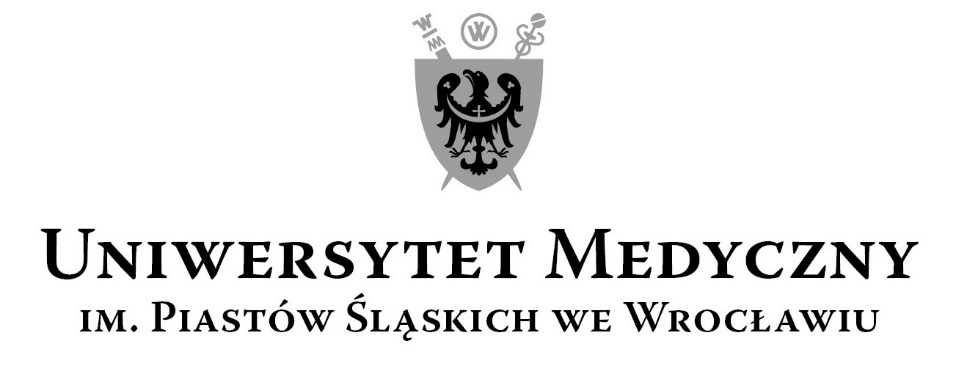 50-367 Wrocław, Wybrzeże L. Pasteura 1Zespół ds. Zamówień Publicznych UMWul. Marcinkowskiego 2-6, 50-368 Wrocławfax 71 / 784-00-45e-mail: bozena.cedzynska@umed.wroc.pl 50-367 Wrocław, Wybrzeże L. Pasteura 1Zespół ds. Zamówień Publicznych UMWul. Marcinkowskiego 2-6, 50-368 Wrocławfax 71 / 784-00-45e-mail: bozena.cedzynska@umed.wroc.pl LpWykonawca, adresCena(brutto)Terminrealizacji1POLIGRAFIA NOTPiotr WierzbińskiUl. M. Kopernika 135-959 Rzeszów51 912,00 zł2 dni robocze2OFICYNA DRUKARSKAJacek ChmielewskiUl. Sokołowska 12a01-142 Warszawa53 172,00 zł5 dni roboczych3Agencja Wydawnicza „Argi” S.C.R. Błaszczak, P. Pacholec, J.ProrokUl. Żegiestowska 1150-542 Wrocław37 800,00 zł2 dni robocze4Bernadeta Rękas BETA DRUKUl. Tęczowa 8453-603 Wrocław37 296,00 zł3 dni robocze5PARTNER POLIGRAFIA Andrzej KardaszUl. Szosa Baranowicka 7715-523 Białystok, Grabówka57 542,40 zł3 dni robocze6ABAKUS Tomasz BrząkałaUl. Perłowa 755-200 Oława72 576,00 zł2 dni robocze7Drukarnia Biały Kruk Milewscy Sp. J.Ul. Tygrysia 50, Sobolewo15-509 Białystok50 400,00 zł3 dni robocze8Polska Press Sp. z o. o.Ul. Domaniewska 4502-672 Warszawa81 648,00 zł3 dni robocze9Libra-Print Daniel PuławskiAleja Legionów 114B18-400 Łomża54 432,00 zł3 dni robocze10SOFT VISION MARIUSZ RAJSKIUstowo 3970-001 Szczecin46 137,60 zł4 dni robocze11W&W Creative DAGMARA DURKAUl. Własna 795-070 Wola Grzymkowa108 864,00 zł4 dni robocze